КОМИТЕТ ПО ОБРАЗОВАНИЮ АДМИНИСТРАЦИИ МУНИЦИПАЛЬНОГО ОБРАЗОВАНИЯ ГОРОД ЕФРЕМОВП Р И К А Зот « 9 »  декабря  2020  г                                                                                                              №315Об итогах муниципального этапа Всероссийской олимпиады школьников в 2020-2021 учебном годуВ соответствии с приказами Министерства образования и науки Российской Федерации от 18.11.2013 №1252 «Об утверждении Порядка проведения всероссийской олимпиады школьников», министерства образования Тульской области от 04.09.2020 №1095 «О подготовке и проведении школьного, муниципального этапов всероссийской олимпиады школьников в 2020/2021 учебном году», комитета по образованию от 09.11.2020 г №279 «О проведении муниципального этапа всероссийской олимпиады школьников в 2020-2021 учебном году» с 10 ноября по 5 декабря 2020 года был проведен муниципальный этап Всероссийской олимпиады школьников по общеобразовательным предметам. Рассмотрев материалы, представленные жюри по итогам олимпиады, ПРИКАЗЫВАЮ:Признать победителями и наградить грамотами следующих учащихся:Признать призерами и наградить грамотами следующих учащихся:За подготовку победителей и призеров муниципального этапа всероссийской олимпиады в 2020-2021 учебном году рекомендовать директорам общеобразовательных организаций ЕФМЛ, Гимназии, ЦО №4, 5, СШ №3, 6, 7, 8, 9, 10, 11, 15, 16, 17, 18, 20, 21, 32, 34, ОШ №30 изыскать возможность для поощрения следующих педагогических работников: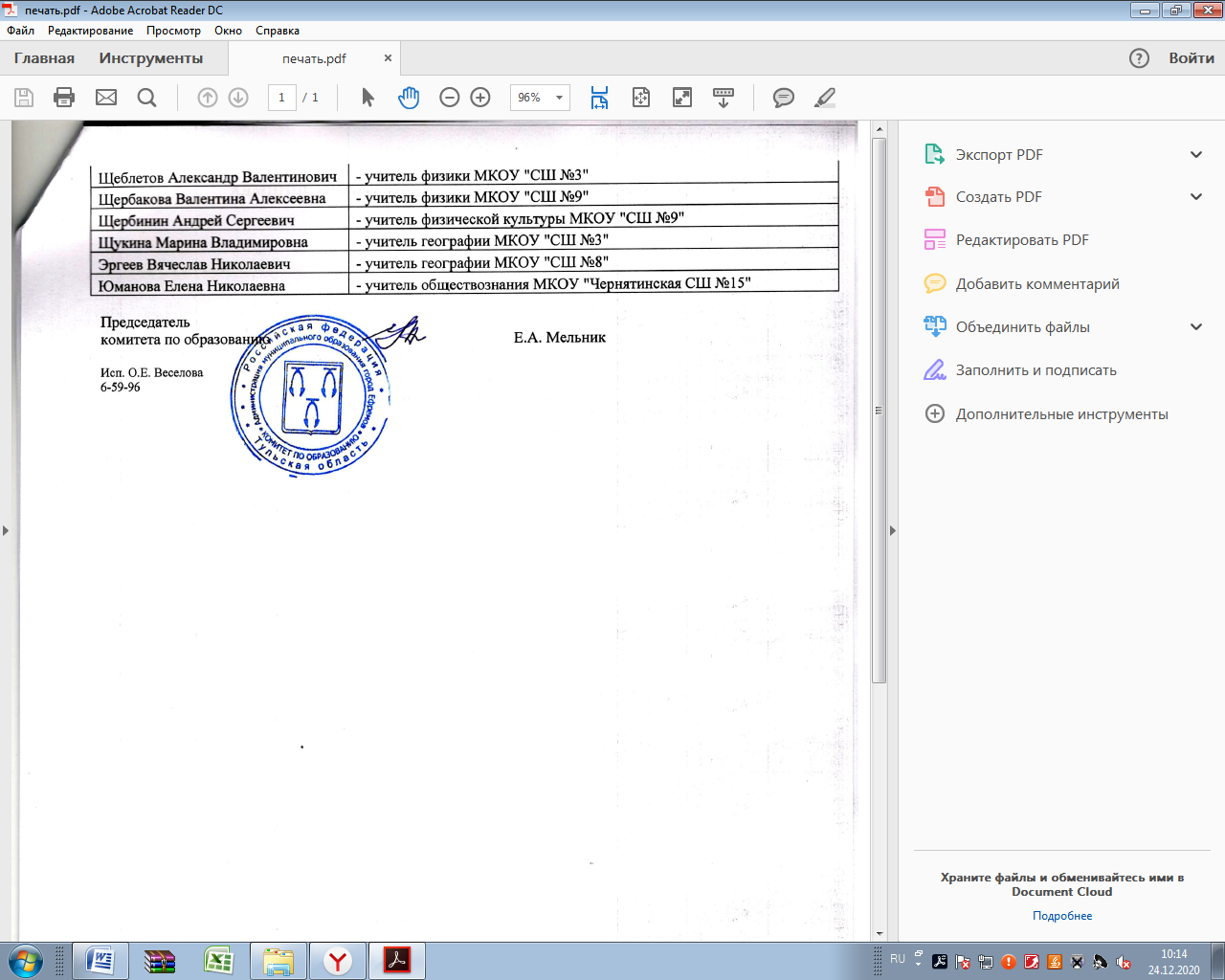 № п.п.предметФИООУклассанглийский языкТолстых Степан СергеевичМКОУ "СШ 9"6английский языкЗемляков Павел АндреевичМКОУ "СШ 8" 81английский языкКарпов Егор АлександровичМКОУ "ЦО №4"92английский языкАрсентьева Софья Алексеевна МКОУ "СОШ №7"105английский языкКайнова Екатерина АндреевнаМКОУ "ЕФМЛ"116английский языкМордышова Ксения Владиславовна МКОУ "Гимназия"117биологияУварова Карина МаксимовнаМКОУ "СШ №34"78биологияТрофимова Елизавета ИгоревнаМКОУ "ЦО № 4"89биологияМитусов Вячеслав АндреевичМКОУ "ЕФМЛ"910биологияЯшина Анна ДмитриевнаМКОУ "ЕФМЛ"1011биологияМартынова Елизавета РомановнаМКОУ "СШ№8"1112географияМалюшин Дмитрий Николаевич МКОУ "СШ №9"713географияЛодейщикова Алина ДмитриевнаМКОУ "СШ №8"814географияАгафонов Александр Игоревич МКОУ «СШ № 3»915географияЕремин Владимир ВячеславовичМКОУ "СШ 8" 916географияРыжкин Егор ЕвгеньевичМКОУ "ЕФМЛ"1017географияЗуева Екатерина Владимировна МКОУ «СШ № 16»1118информатикаЗавражин Илья АлександровичМКОУ "ЕФМЛ"719информатикаНовиков Владислав ВладимировичМКОУ "ЕФМЛ"820информатикаИгнатов Петр ДмитриевичМКОУ "ЕФМЛ"921информатикаСкрипин Роман АлексеевичМКОУ "ЕФМЛ"922информатикаКарпченко Дмитрий ОлеговичМКОУ "ЕФМЛ"1023информатикаНовохатько Никита ВикторовичМКОУ "ЕФМЛ"1124историяМиненкова Алена АнатольевнаМКОУ "СШ №8"725историяБосаченко Артем ЕвгеньевичМКОУ "СШ №8826историяЛобанов Олег РуслановичМКОУ "СШ №3"927историяРыжкин Егор ЕвгеньевичМКОУ «ЕФМЛ»1028историяШаховцев Григорий АлексеевичМКОУ "СШ №3"1129историяПавлова Елизавета ВасильевнаМКОУ "СШ №3"1130литератураСолдатова Ника АлександровнаМКОУ "ЦО № 5"731литератураФилатова Елизавета ДенисовнаМКОУ "ЕФМЛ"832литератураСкрипин Роман АлексеевичМКОУ «ЕФМЛ»833литератураАрешина Виктория АлександровнаМКОУ  "ЕФМЛ"934литератураАрсентьева Софья АлексеевнаМКОУ "СОШ №7"1035литератураЯшина Елизавета ДмитриевнаМКОУ "ЕФМЛ"1136математикаИсакин Даниил АлександровичМКОУ "ЕФМЛ"737математикаЗавражин Илья АлександровичМКОУ "ЕФМЛ"738математикаБоровиков Иван АлексеевичМКОУ "ЕФМЛ"839математикаМитусов Вячеслав АндреевичМКОУ "ЕФМЛ"940математикаГлаголев Ян ОлеговичМКОУ "ЕФМЛ"1041математикаКайнова Екатерина АндреевнаМКОУ "ЕФМЛ"1142математикаЯшина Елизавета ДмитриевнаМКОУ "ЕФМЛ"1143МХКЛегостаева Екатерина ВитальевнаМКОУ "ЕФМЛ"944МХКСпесивцева Софья ЭдуардовнаМКОУ "ЕФМЛ"1045МХКСпесивцева Полина ЭдуардовнаМКОУ "ЕФМЛ"1046МХКЯшина Елизавета ДмитриевнаМКОУ "ЕФМЛ"1147немецкий языкПильгуй Валентина Николаевна МКОУ "ОШ №30"848немецкий языкСотникова Анна СергеевнаМКОУ "Гимназия"949немецкий языкАртемова Анастасия Викторовна МКОУ "СШ №11"1050немецкий языкЯшина Елизавета ДмитриевнаМКОУ "ЕФМЛ"1151ОБЖВечеря Анастасия АлексеевнаМКОУ "ЕФМЛ"752ОБЖАртемов Роман ВикторовичМКОУ "СШ №11"853ОБЖВизовитин Андрей СергеевичМКОУ "СШ №3"954ОБЖАртемова Анастасия ВикторовнаМКОУ "СШ №11"1055ОБЖКозар Анастасия АлександровнаМКОУ "СШ №11"1156обществознаниеСолдатова Ника АлександровнаМКОУ "ЦО №5"757обществознаниеБосаченко Артем ЕвгеньевичМКОУ «СШ №8»858обществознаниеСотникова Анна СергеевнаМКОУ "Гимназия"959обществознаниеУсачев Денис НиколаевичМКОУ "СШ № 3"1060обществознаниеПавлова Елизавета ВасильевнаМКОУ "СШ №3"1161правоЕремин Владимир ВячеславовичМКОУ "СШ №8"962правоАрсентьева Софья АлексеевнаМКОУ "СОШ №7"1063правоУльченко Екатерина СергеевнаМКОУ "ЦО №5"1064правоШаховцев Григорий АлексеевичМКОУ "СШ №3"1165правоСтепанова Владилена ВладимировнаМКОУ "ЦО №4"1166русский языкСолдатова Ника АлександровнаМКОУ "ЦО №5"767русский языкЛодейщикова Алина ДмитриевнаМКОУ «СШ №8»868русский языкПотапова Анна ЮрьевнаМКОУ "ЕФМЛ"969русский языкЯшина Анна ДмитриевнаМКОУ "ЕФМЛ"1070русский языкЯшина Елизавета ДмитриевнаМКОУ "ЕФМЛ"1171русский языкПавлова Елизавета ВасильевнаМКОУ "СШ №3"1172технологияМыцкин Ярослав АлексеевичМКОУ "СШ №10"773технологияВыродова Александра АлександровнаМКОУ "СШ №9"774технологияПустогородский Дмитрий СергеевичМКОУ "СШ №9"875технологияМинаева Анна СергеевнаМКОУ "СОШ №7"876технологияВизовитин Андрей СергеевичМКОУ "СШ №3"977технологияСкорынина Виктория АндреевнаМКОУ "ЦО№5"978технологияКраснов Андрей АндреевичМКОУ "СШ №3"1079технологияПопова Анна ПавловнаМКОУ "СШ №10"1080технологияКарасёв Сергей СергеевичМКОУ «СШ №6»1181технологияАтаманова Полина СергеевнаМКОУ "СШ №3"1182физикаИсакин Даниил АлександровичМКОУ "ЕФМЛ"783физикаСкрипин Роман АлексеевичМКОУ "ЕФМЛ"884физикаБоровиков Иван АлексеевичМКОУ "ЕФМЛ"885физикаЛегостаева Екатерина ВитальевнаМКОУ "ЕФМЛ"986физикаПотапова Анна ЮрьевнаМКОУ "ЕФМЛ"987физикаИгнатов  Петр Дмитриевич МКОУ "ЕФМЛ"988физикаМитусов Вячеслав АндреевичМКОУ "ЕФМЛ"989физикаСпесивцева Полина ЭдуардовнаМКОУ "ЕФМЛ"1090физикаКайнова Екатерина ДмитриевнаМКОУ "ЕФМЛ"1191физическая культураНикишин Вадим АлександровичМКОУ "Гимназия"792физическая культураМихайлова Вероника ВалентиновнаМКОУ "Гимназия"793физическая культураБосаченко Артем ЕвгеньевичМКОУ «СШ № 8»894физическая культураМарушкина Анна АлександровнаМКОУ "ЕФМЛ"895физическая культураФарухзод Худодод ФаруховичМКОУ "ЕФМЛ"996физическая культураХодырева Валерия МихайловнаМКОУ "ЕФМЛ"997физическая культураФилатов Алексей РомановичМКОУ "Гимназия"1098физическая культураРаковская Александра АндреевнаМКОУ "ЕФМЛ"1099физическая культураКулешов Дмитрий Алексеевич МКОУ "ЕФМЛ"11100физическая культураИванова Анастасия ИвановнаМКОУ "ЕФМЛ"11101французский языкКолесникова Ева ГригорьевнаМКОУ "СШ №3"7102французский языкКондакова Дарья ИгоревнаМКОУ "СОШ №7"9103французский языкАрсентьева Софья Алексеевна МКОУ "СОШ №7"10104французский языкПавлова Елизавета Васильевна МКОУ "СШ №3"11105химияМананкин Николай ПавловичМКОУ "ЕФМЛ"7106химияФилатова Елизвавета ДенисовнаМКОУ "ЕФМЛ"8107химияПотапова Анна ЮрьевнаМКОУ "ЕФМЛ"9108химияКострикина Виктория ВладимировнаМКОУ "ЦО №5"10109химияГладких Арсений ЮрьевичМКОУ "СШ №9"11110экономикаЛегостаева Екатерина ВитальевнаМКОУ "ЕФМЛ"9111экономикаГрибанов Кирилл ВладимировичМКОУ "Гимназия"10112экономикаСпесивцева Софья ЭдуардовнаМКОУ "ЕФМЛ"10113экономикаЧернышкова Виктория АндреевнаМКОУ «СШ № 8»11№ п.п.предметФИОООКласс1английский языкСолдатова Ника Александровна МКОУ "ЦО 5"72английский языкМихайлова Вероника Валентиновна МКОУ "Гимназия"73английский языкКоваленко Злата Романовна МКОУ "СШ 21"74английский языкФилатова Елизавета Денисовна МКОУ "ЕФМЛ" 85английский языкЯковлев Илья Алексеевич МКОУ "СШ №10"86английский языкАнтонова Ангелина Сергеевна МКОУ "ЕФМЛ"87английский языкГоворова Ксения Романовна МКОУ "ЦО 4"88английский языкИгнатов Петр ДмитриевичМКОУ "ЕФМЛ"99английский языкПотапова Анна ЮрьевнаМКОУ "ЕФМЛ"910английский языкСотникова Анна Сергеевна МКОУ "Гимназия"911английский языкЦарева Анастасия ВалериевнаМКОУ "ЕФМЛ"1012английский языкЯшина Анна ДмитриевнаМКОУ "ЕФМЛ"1013английский языкСпесивцева Софья ЭдуардовнаМКОУ "ЕФМЛ"1014английский языкДиесперова Анна БорисовнаМКОУ "ЦО 4"1115английский языкЛауритзен Макс ОлафМКОУ "ЦО 4"1116английский языкМаркова Елизавета ВитальевнаМКОУ "СШ №9" 1117английский языкЯшина Елизавета Дмитриевна МКОУ "ЕФМЛ"1118биологияМалюшин Дмитрий НиколаевичМКОУ "СШ №9"719биологияФинькова Анна Романовна   МКОУ "СШ №32"720биологияЛегостаев Егор КонстантиновичМКОУ "ЦО №4"721биологияСоколов Владимир ИгоревичМКОУ "ЕФМЛ"722биологияТетюцких Александра РуслановнаМКОУ "ЦО №4"823биологияЛодейщикова Алина ДмитриевнаМКОУ "СШ №8"824биологияГоворова Ксения РомановнаМКОУ "ЦО №4"825биологияКозлова Виктория ПавловнаМКОУ "ЦО №4"826биологияХанин Глеб ВикторовичМКОУ "ЦО №4"827биологияКацюба Софья МихайловнаМКОУ "ЦО №4"828биологияКосогова Альбина ВладимировнаМКОУ "ЦО №4"829биологияЛосева Дарья СергеевнаМКОУ "СШ №15"830биологияМальцева Лидия ВасильевнаМКОУ "СШ №15"831биологияЛегостаева Екатерина ВитальевнаМКОУ "ЕФМЛ"932биологияСмирнов Андрей ДмитриевичМКОУ "ЦО№4"933биологияГоворова  Всеслава ЕвгеньевнаМКОУ "ЕФМЛ"934биологияВизовитин Андрей СергеевичМКОУ "СШ№3"935биологияПотапова Анна ЮрьевнаМКОУ "ЕФМЛ"936биологияГетманова Анастасия АлексеевнаМКОУ"СШ№ 11"937биологияАртемова Анастасия ВикторовнаМКОУ"СШ№11"1038биологияКотова Диана АлександровнаМКОУ "ЕФМЛ"1039биологияЧеховской Андрей ВладимировичМКОУ "СШ №8"1040биологияМазунова Анастасия ИгоревнаМКОУ "СШ №11"1041биологияУткина Софья Артёмовна МКОУ "СШ №8"1042биологияКозар Анастасия АлександровнаМКОУ "СШ №11"1143биологияРаевская Екатерина АндреевнаМКОУ "ЕФМЛ"1144биологияГладких Арсений ЮрьевичМКОУ "СШ №9"1145биологияЕгорова Нина ДмитриевнаМКОУ "СОШ №7"1146географияМартынов Дмитрий АлексеевичМКОУ "Гимназия"747географияСеменова Валерия МихайловнаМКОУ "ЕФМЛ"748географияИсакин Даниил АлександровичМКОУ "ЕФМЛ"749географияЛосева Дарья Сергеевна МКОУ "СШ №15"850географияБосаченко Артем ЕвгеньевичМКОУ "СШ №8"851географияСкрипин Роман АлексеевичМКОУ "ЕФМЛ"852географияБоровиков Иван АлексеевичМКОУ "ЕФМЛ"853географияМитусов Вячеслав АндреевичМКОУ "ЕФМЛ"954географияПотапова Анна ЮрьевнаМКОУ "ЕФМЛ"955географияПопков Владислав ДмитриевичМКОУ "СШ №9"956географияДомарацкий Артем Александрович МКОУ "СОШ №7"1057географияАртемова Анастасия Викторовна МКОУ "СШ №11"1058географияСимонин Даниил РомановичМКОУ "СШ №8"1059географияКраснов Андрей Андреевич МКОУ "СШ №3"1060географияРомашин Сергей Сергеевич МКОУ "СОШ №7"1161географияШальнев Даниил ИгоревичМКОУ "СШ №9"1162географияКайнова Екатерина АндреевнаМКОУ "ЕФМЛ"1163информатикаБоровиков Иван АлексеевичМКОУ "ЕФМЛ"964информатикаКарпова Анна АлексеевнаМКОУ "ЕФМЛ"1165информатикаКайнова Екатерина АндреевнаМКОУ "ЕФМЛ"1166историяКретова Елизавета МаксимовнаМКОУ "СШ №8"767историяГорбачева  Алиса КонстантиновнаМКОУ "СШ №8"768историяМихайлина Елизавета ВитальевнаМКОУ "СШ №3"769историяАлтунин Кирилл ВячеславовичМКОУ "СШ №11"870историяВосканян Виктория АртуровнаМКОУ "СШ №32"871историяРодионова Елизавета ИгоревнаМКОУ "ЕФМЛ"872историяЕремин Владимир ВячеславовичМКОУ "СШ №8"973историяПопков Владислав ДмитриевичМКОУ "СШ №9"974историяКосинов Егор ВалерьевичМКОУ "СШ №3"975историяХанин Александр МаксимовичМКОУ "ЦО №5"1076историяУсачев Денис НиколаевичМКОУ "СШ №3"1077историяЧемоданов Евгений НиколаевичМКОУ "СШ №3"1078историяБелкина Анастасия ПавловнаМКОУ "СШ №3"1079историяШальнев Даниил ИгоревичМКОУ "СШ №9"1180историяРякина Елизавета ПавловнаМКОУ "СОШ №7"1181литератураБирюков Богдан ВадимовичМКОУ "ЕФМЛ"782литератураМиненкова Алёна АнатольевнаМКОУ "СШ №8"783литератураБоровиков Иван АлексеевичМКОУ "ЕФМЛ"884литератураПанарина Анна ВалерьевнаМКОУ "ЕФМЛ"885литератураРупп Дмитрий ЮрьевичМКОУ "ЕФМЛ"886литератураКузнецова Ксения ИвановнаМКОУ "СШ №8"887литератураСотникова Анна СергеевнаМКОУ "Гимназия"988литератураФедяинова Софья АлексеевнаМКОУ "ЦО№4"989литератураКаныгина Екатерина АндреевнаМКОУ "ЕФМЛ"990литератураТарасова Арина АлексеевнаМКОУ "ЕФМЛ"991литератураКотова Анна АлександровнаМКОУ "Гимназия"992литератураКотова Диана АлександровнаМКОУ "ЕФМЛ"1093литератураБелкина Анастасия ПавловнаМКОУ "СШ №3"1094литератураДемурчиева Луиза НуритдиновнаМКОУ "ЦО №4"1095литератураПавлова Елизавета Васильевна МКОУ "СШ №3"1196литератураАтаманова Елизавета ВладиславовнаМКОУ "ЦО №4"1197литератураКайнова Екатерина АндреевнаМКОУ "ЕФМЛ"1198литератураГореликова Елизавета АндреевнаМКОУ "ЦО №4"1199математикаТруфанов Александр МихайловичМКОУ "Гимназия"7100математикаГоворов Никита ВитальевичМКОУ "ЕФМЛ"7101математикаКолетвинов Даниил МаксимовичМКОУ "СШ № 20"7102математикаСкрипин Роман АлексеевичМКОУ "ЕФМЛ"8103математикаЕмельянов Виктор АлександровичМКОУ "ЕФМЛ"8104математикаЛодейщикова Алина ДмитриевнаМКОУ «СШ №8»8105математикаГоворова Ксения РомановнаМКОУ "ЦО №4"8106математикаЛегостаева Екатерина ВитальевнаМКОУ "ЕФМЛ"9107математикаПотапова Анна ЮрьевнаМКОУ "ЕФМЛ"9108математикаАрешина Виктория АлександровнаМКОУ "ЕФМЛ"9109математикаКостриков Георгий РуслановичМКОУ "ЕФМЛ"9110математикаСиняева Диана СергеевнаМКОУ "ЕФМЛ"9111математикаСпесивцева Полина ЭдуардовнаМКОУ "ЕФМЛ"10112математикаСпесивцева Софья ЭдуардовнаМКОУ "ЕФМЛ"10113математикаЖданова Анастасия НиколаевнаМКОУ "ЕФМЛ"10114математикаЗиновьева Мария МихайловнаМКОУ "ЕФМЛ"10115математикаКарпова Анна  АлексеевнаМКОУ "ЕФМЛ"11116математикаГладких Арсений ЮрьевичМКОУ "СШ №9"11117математикаПоволяев Максим СергеевичМКОУ "ЕФМЛ"11118математикаНовохатько Никита ВикторовичМКОУ "ЕФМЛ"11119математикаЧернышкова Виктория АндреевнаМКОУ "СШ №8"11120немецкий языкКолетвинов Даниил МаксимовичМКОУ "СШ №20"7121немецкий языкСавченкова Влада СергеевнаМКОУ "Гимназия"7122немецкий языкШушаров Егор АлексеевичМКОУ "Гимназия"8123немецкий языкПотапова Анна Юрьевна МКОУ "ЕФМЛ"9124немецкий языкСпесивцева Софья Эдуардовна МКОУ "ЕФМЛ"10125немецкий языкКозеева Виктория Романовна МКОУ "Гимназия"11126ОБЖМусатов Александр АлександровичМКОУ "СШ №11"7127ОБЖНовохатский Дмитрий ЭдуардовичМКОУ "СШ №11"7128ОБЖЩепетильников Никита АндреевичМКОУ "СШ №11"7129ОБЖБуздин Виктор АндреевичМКОУ "СШ №11"8130ОБЖКлесун Алина СтепановнаМКОУ "СШ №17"8131ОБЖГетманова Анастасия АлексеевнаМКОУ "СШ №11"9132ОБЖСкрябина Екатерина ВитальевнаМКОУ "ЦО №4"9133ОБЖВоропаева Виктория ДмитриевнаМКОУ "СОШ №7"9134ОБЖКузьмина Анастасия АлександровнаМКОУ "СШ №9"10135ОБЖШестакова Вероника ИгоревнаМКОУ "СШ №9"10136ОБЖРябченко Алексей ВикторовичМКОУ "СШ №9"10137ОБЖГоризонтова Алина ВладимировнаМКОУ "СОШ №7"10138ОБЖСинюкова Анна АлександровнаМКОУ "ЦО №4"11139ОБЖГрушева Альбина АлексеевнаМКОУ "СШ №11"11140ОБЖБурлаков Иван АлександровичМКОУ "СОШ №7"11141ОБЖШальнев Даниил ИгоревичМКОУ "СШ №9"11142обществознаниеГорбачева Алиса КонстантиновнаМКОУ "СШ №8"7143обществознаниеМиненкова Алена АнатольевнаМКОУ "СШ №8"7144обществознаниеСтулина Дарина ИвановнаМКОУ "СШ №16"7145обществознаниеНовохатский Дмитрий ЭдуардовичМКОУ "СШ №11"7146обществознаниеМихайлина Елизавета ВитальевнаМКОУ "СШ №3"7147обществознаниеТруфанова Виктория АлександровнаМКОУ "ЦО №5"7148обществознаниеПронин Иван АлександровичМКОУ "СШ №15"8149обществознаниеАлтунин Кирилл ВячеславовичМКОУ "СШ №11"8150обществознаниеБобровская Ульяна МихайловнаМКОУ "ЦО №4"8151обществознаниеЛегостаева Екатерина ВитальевнаМКОУ "ЕФМЛ"9152обществознаниеПотапова Анна ЮрьевнаМКОУ "ЕФМЛ"9153обществознаниеГоворова Всеслава ЕвгеньевнаМКОУ "ЕФМЛ"9154обществознаниеКаныгина Екатерина АндреевнаМКОУ "ЕФМЛ"9155обществознаниеБелкина Анастасия ПавловнаМКОУ "СШ №3"10156обществознаниеГрибанов Кирилл ВладимировичМКОУ "Гимназия"10157обществознаниеФедорищева Анастасия КонстантиновнаМКОУ "СШ №8"10158обществознаниеШаховцев Григорий АлексеевичМКОУ "СШ №3"11159обществознаниеАтаманова Елизавета ВладиславовнаМКОУ "ЦО №4"11160обществознаниеЗуева Екатерина ВладимировнаМКОУ "СШ №16"11161правоПотапова Анна ЮрьевнаМКОУ "ЕФМЛ"9162правоЛегостаева Екатерина ВитальевнаМКОУ "ЕФМЛ"9163правоКузнецова Алина ЕвгеньевнаМКОУ "СОШ №7"10164правоПрохорова Алёна ЮрьевнаМКОУ "СОШ №7"10165правоБелкина Анастасия ПавловнаМКОУ "СШ №3"10166правоХанин Александр МаксимовичМКОУ "ЦО №5"10167правоПавлова Елизавета ВасильевнаМКОУ "СШ №3"11168правоХоджерах Жасмин НассеровнаМКОУ "СШ №8"11169правоМихайлова Альбина ВладимировнаМКОУ "СОШ №7"11170русский языкМальцева Софья Александровна МКОУ "СШ №10"7171русский языкАвдеева  Алина ВладимировнаМКОУ "ЦО №5"7172русский языкМихайлина Елизавета ВитальевнаМКОУ " СШ №3"7173русский языкСеменова Валерия МихайловнаМКОУ "ЕФМЛ"7174русский языкФилатова Елизавета ДенисовнаМКОУ "ЕФМЛ"8175русский языкСкрипин Роман АлексеевичМКОУ "ЕФМЛ"8176русский языкТетюцких Александра РуслановнаМКОУ "ЦО№4"8177русский языкКосогова Альбина ВладимировнаМКОУ "ЦО№4"8178русский языкКаныгина Екатерина АндреевнаМКОУ "ЕФМЛ"9179русский языкТарасова Арина АлексеевнаМКОУ "ЕФМЛ"9180русский языкСотникова Анна СергеевнаМКОУ "Гимназия"9181русский языкСпесивцева Софья ЭдуардовнаМКОУ "ЕФМЛ"10182русский языкБовкун Арина НиколаевнаМКОУ "СШ №9"10183русский языкАрсентьева Софья АлександровнаМКОУ "СОШ №7"10184русский языкКайнова Екатерина АндреевнаМКОУ "ЕФМЛ"11185русский языкГладких Арсений ЮрьевичМКОУ "СШ №9"11186русский языкЗолотов Артем АлександровичМКОУ "ЕФМЛ"11187технологияМалюшин Дмитрий НиколаевичМКОУ "СШ №9"7188технологияБайбаков Сергей СергеевичМКОУ "Гимназия"8189технологияМокроусова Мария ОлеговнаМКОУ "СШ №9"8190технологияВолкова Ульяна ВадимовнаМКОУ "ЦО№5"9191физикаЗавражин Илья АлександровичМКОУ "ЕФМЛ"7192физикаСеменова Валерия МихайловнаМКОУ "ЕФМЛ"7193физикаКудинов Вадим АнтоновичМКОУ "ЕФМЛ"7194физикаМананкин Николай ПавловичМКОУ "ЕФМЛ"7195физикаЕмельянов Виктор АлександровичМКОУ "ЕФМЛ"8196физикаНурмамедов Эльчин Видади оглыМКОУ "ЕФМЛ"8197физикаЗолотов Антон АлександровичМКОУ "ЕФМЛ"8198физикаФарухзод Худодод ФаруховичМКОУ "ЕФМЛ"9199физикаАрешина Виктория АлександровнаМКОУ "ЕФМЛ"9200физикаВизовитин Андрей СергеевичМКОУ "СШ №3"9201физикаКарпченко Дмитрий ОлеговичМКОУ "ЕФМЛ"10202физикаСпесивцева Софья ЭдуардовнаМКОУ "ЕФМЛ"10203физикаГлаголев Ян ОлеговичМКОУ "ЕФМЛ"10204физикаЗиновьева Мария МихайловнаМКОУ "ЕФМЛ"10205физикаГладких Арсений ЮрьевичМКОУ "СШ №9"11206физикаКарпова Анна АлексеевнаМКОУ "ЕФМЛ"11207физикаЯшина Елизавета ДмитриевнаМКОУ "ЕФМЛ"11208физикаПоволяев Максим СергеевичМКОУ "ЕФМЛ"11209физикаКвасов Никита АндреевичМКОУ "ЕФМЛ"11210физикаЗолотов Артем АлександровичМКОУ "ЕФМЛ"11211физическая культураКолетвинов Даниил Максимович МКОУ "СШ №20"7212физическая культураМальцева Софья АлександровнаМКОУ "СШ №10"7213физическая культураЕмельянов Виктор АлександровичМКОУ "ЕФМЛ"8214физическая культураКузнецова Ангелина СергеевнаМКОУ "ЕФМЛ"8215физическая культураЧурсин Никита АлексеевичМКОУ "ЦО №5"9216физическая культураТарасова Арина АлексеевнаМКОУ "ЕФМЛ"9217физическая культураРябченко Алексей ВикторовичМКОУ "СШ №9"10218физическая культураШостак Виктория СергеевнаМКОУ "Гимназия"10219физическая культураМолчанова Рената АнатольевнаМКОУ "СШ №3"10220физическая культураВаренов Сергей ЕвгеньевичМКОУ "Гимназия"11221физическая культураВоробьев Дмитрий ОлеговичМКОУ "Гимназия"11222физическая культураСулименко Ольга ЕвгеньевнаМКОУ "Гимназия"11223французский языкНиконова Диана Анатольевна МКОУ "СШ №3"7224французский языкЩербакова София СергеевнаМКОУ "СОШ №7" 9225французский языкПчёлкина Дарья Андреевна МКОУ "СОШ №7" 10226химияЗавражин Илья АлександровичМКОУ "ЕФМЛ"7227химияИсакин Даниил АлександровичМКОУ "ЕФМЛ"7228химияСкрипин Роман АлексеевичМКОУ "ЕФМЛ"8229химияЕмельянов Виктор АлександровичМКОУ "ЕФМЛ"8230химияБоровиков Иван АлексеевичМКОУ "ЕФМЛ"8231химияЛялина Алина ВладимировнаМКОУ "ЕФМЛ"8232химияПильгуй Валентина НиколаевнаМКОУ "ОШ №30"8233химияВасютин Игорь НиколаевичМКОУ "СШ №9"9234химияИгнатов Пётр ДмитриевичМКОУ "ЕФМЛ"9235химияРадченко Мария ВладимировнаМКОУ "СОШ №7"9236химияАгафонов Александр ИгоревичМКОУ "СШ №3"9237химияПечников Иван ПавловичМКОУ "ЦО №5"10238химияГрачёва Александра ДмитриевнаМКОУ "ЕФМЛ"10239химияТарелко Никита ВладимировичМКОУ "СШ№3"10240химияКотова Диана АлександровнаМКОУ "ЕФМЛ"10241химияБурлакова Елизавета СергеевнаМКОУ "ЕФМЛ"11242химияСамойлов Владислав АндреевичМКОУ "СОШ №7"11243химияМахрина Полина Валерьевна МКОУ "ЕФМЛ"11244экономикаАрешина Виктория АлександровнаМКОУ "ЕФМЛ"9245экономикаХодырева Валерия МихайловнаМКОУ "ЕФМЛ"9246экономикаГоворова Всеслава ЕвгеньевнаМКОУ "ЕФМЛ"9247экономикаРаковская Александра Андреевна МКОУ "ЕФМЛ"10248экономикаУткина Софья АртемовнаМКОУ " СШ № 8"10249экономикаГорбачев Всеволод ДенисовичМКОУ "ЦО № 5"10250экономикаБелкина Анастасия ПавловнаМКОУ "СШ №3"10251экономикаРожков Григорий АлександровичМКОУ "ЦО № 5"10252экономикаСтепанова Владилена ВладимировнаМКОУ "ЦО № 4"11253экономикаТерехова Анастасия ДмитриевнаМКОУ "СШ №18"11254экономикаЯшина Елизавета ДмитриевнаМКОУ "ЕФМЛ"11Акимова Галина Васильевна- учитель биологии МКОУ "Степнохуторская СШ №32"Алексеева Оксана Николаевна- учитель русского языка МКОУ "СШ №9"Артюшин Роман Алексеевич- преподаватель-организатор ОБЖ МКОУ "Лобановская СШ №11"Афанасьева Елена Владимировна- учитель французского языка МКОУ "СШ №3"Борисевич Игорь Иванович- преподаватель-организатор ОБЖ МКОУ "СШ №3"Борщевцева Галина Алексеевна- учитель обществознания МКОУ "Гимназия"Брыксин Владимир Иванович- учитель технологии МКОУ "Гимназия"Бурдова Наталья Денисовна- учитель химии МКОУ "ЕФМЛ"Валентьев Александр Федорович- учитель математики МКОУ "ЕФМЛ"Валентьева Вера Александровна- учитель математики МКОУ "ЕФМЛ"Васильева Ирина Ивановна- учитель биологии МКОУ "Лобановская СШ №11"Васютин Николай Александрович- учитель технологии МКОУ "СШ №9"Вепринцева Наталья Николаевна- учитель русского языка МКОУ "СШ №3"Вечеря Алексей Владимирович- учитель физической культуры МКОУ "СШ №10"Власова Наталья Игоревна- учитель английского языка МКОУ "ЕФМЛ"Второва Елена Вячеславовна- учитель математики МКОУ "СШ №9"Гомза Валентина Владимировна- учитель географии МКОУ "Лобановская СШ №11"Горохов Николай Николаевич- учитель обществознания МКОУ "Гимназия"Грязнова Лариса Ивановна- учитель истории МКОУ "Лобановская СШ №11"Даньшина Надежда Андреевна- учитель русского языка и литературы МКОУ "Гимназия"Емельянова Наталия Сергеевна- учитель математики МКОУ "ЕФМЛ"Ефимова Ольга Григорьевна- учитель экономики МКОУ "ЦО №5"Зубкова Елена Геннадьевна- учитель немецкого языка  МКОУ "Гимназия"Зятева Таисья Николаевна- учитель английского, французского языка МКОУ "СОШ №7"Иванова Юлия Сергеевна- учитель биологии, географии МКОУ "СОШ №7"Иноземцев Максим  Алексеевич- учитель математики МКОУ "Гимназия"Канина Ольга Владимировна- учитель истории, обществознания МКОУ "СШ №3"Каратаева Юлия Сергеевна - учитель английского языка МКОУ "СШ №10"Карпов Эдуард Николаевич- учитель физической культуры МКОУ "ЕФМЛ"Киселева Яна Сергеевна- учитель истории МКОУ "СОШ №7"Клыков Сергей Николаевич- учитель физики МКОУ "ЕФМЛКозлова Наталья Анатольевна- учитель технологии МКОУ "СШ №10"Козлова Оксана Николаевна- учитель биологии МКОУ "СШ №8"Колетвинов Николай Михайлович- учитель физической культуры МКОУ "Голубоченская СШ №20"Колетвинов Сергей Иванович- учитель истории МКОУ "Степнохуторская СШ №32"Коляда Марина Дмитриевна- учитель истории, обществознания, экономики МКОУ "ЦО №4"Котов Николай Анатольевич- учитель физической культуры МКОУ "СШ №8"Котова Наталья Викторовна- учитель литературы МКОУ "СОШ №8"Кочетова Мария Владимировна- учитель технологии МКОУ "ЦО №5"Крюкова Надежда Николаевна- учитель биологии МКОУ "ОШ №30"Кузнецова Надежда Вячеславовна- учитель технологии МКОУ "СШ №9"Кутепова Елена Ивановна- учитель литературы МКОУ "ЦО №4"Левыкина Наталья Юрьевна- учитель технология МКОУ "СОШ №7"Ледовская Алла Алексеевна- учитель английского языка МКОУ "СШ №8"Лисаева Татьяна Григорьевна- учитель английского языка МКОУ "Дубровская СШ №21"Лобанова Елена Викторовна- учитель истории, права, обществознания, экономики МКОУ "ЕФМЛ"Лукьянова Елена Анатольевна- учитель биологии, химии МКОУ "СШ №3"Маликова Оксана Андреевна- учитель литературы МКОУ "СШ №8"Мальцев Роман Сергеевич- учитель физической культуры МКОУ "ЕФМЛ"Маркова Галина Станиславовна- учитель французского языка МКОУ "СОШ №7"Маркова Юлия Алексеевна- учитель биологии, географии МКОУ "СШ №9"Мартынова Наталья Валерьевна- учитель биологии МКОУ "ЦО №4"Марушкин Александр Анатольевич- учитель информатики, математики МКОУ "ЕФМЛ"Меркулова Татьяна  Игоревна- учитель русского языка МКОУ "СШ №10"Микеров Николай Иванович- учитель физической культуры МКОУ "ЦО №5"Михайловский Александр Васильевич- учитель технологии МКОУ "СШ №6"Михалёва Наталия Сергеевна- учитель русского языка МКОУ "СОШ №7"Молодцова Мария Ивановна- учитель экономики МКОУ "Военногородская СШ №18"Морозова Наталья Геннадьевна- учитель истории, обществознания, права, экономики МКОУ "СШ №8"Мусатов Игорь Викторович- преподаватель-организатор ОБЖ МКОУ "ЦО №4"Остроухова Ирина Владимировна- учитель биологии, химии МКОУ "СШ №9"Параскевопуло Елена Николаевна- учитель биологии МКОУ "ЦО №4"Перина Татьяна Николаевна- учитель русского языка, литературы МКОУ "СШ №8"Пономарева Светлана Владимировна- учитель математики МКОУ "СШ №8"Прикс Марина Александровна- учитель математики МКОУ "ЦО №4"Прохоренко Ольга Александровна- учитель литературы МКОУ "СШ №3"Раковская Наталия Габтелахатовна- учитель русского языка, литературы МКОУ "ЦО №5"Ратникова Ольга Александровна- учитель литературы МКОУ "ЦО №4"Родионова Светлана Алексеевна- учитель химии МКОУ "ЦО №5"Рубцова Ольга Владиславовна- учитель географии МКОУ "Шиловская СШ №16"Рубцова Ольга Анатольевна- учитель обществознания МКОУ "Шиловская СШ №16"Саитханова Муборакхан Махмудовна- учитель математики МКОУ "Голубоченская СШ №20"Сальникова Ирина Валентиновна- учитель биологии, географии,  преподаватель-организатор ОБЖ МКОУ "ЕФМЛ"Семёнова Ирина Анатольевна- учитель географии, экономики МКОУ "Гимназия"Сизоненко Людмила Анатольевна- учитель географии МКОУ "Чернятинская СШ №15"Скрипкина Анна Ивановна- учитель литературы МКОУ "Гимназия"Соболь Юлия Владимировна- учитель права МКОУ "СОШ №7"Солопов Андрей Александрович- учитель технологии МКОУ "СШ №10"Солопова Ольга Алексеевна- учитель технологии МКОУ "СШ №3"Степанова Галина Владимировна- учитель истории, обществознания, права МКОУ "ЦО №5"Степанова Светлана Александровна- учитель русского языка, литературы МКОУ "ЦО №4"Стрельников Борис Иванович- учитель физической культуры МКОУ "Гимназия"Стрельников Борис Леонидович- преподаватель-организатор ОБЖ МКОУ "СШ №9"Стрельникова Людмила Ивановна- учитель русского языка, литературы МКОУ "ЕФМЛ"Стрельникова Ольга Викторовна- учитель немецкого языка МКОУ "Лобановская СШ №11"Суровцева Елена Александровна- учитель английского языка МКОУ "Гимназия"Суровцева Ирина Владимировна- учитель немецкого языка МКОУ "Гимназия", "ЕФМЛ"Суровцева Татьяна Алексеевна- учитель биологии МКОУ "Чернятинская СШ №15"Сусь Ольга Михайловна - учитель английского языка МКОУ "ЦО №4"Сысоева Алиса Александровна - учитель английского языка МКОУ "ЦО №5"Трофимова Лариса Александровна- учитель истории МКОУ "СШ №9"Федосеева Елена Юрьевна- учитель истории, обществознания, права МКОУ "СШ №3"Фролова Людмила Андреевна- учитель русского языка, литературы МКОУ "СШ №3"Хлебникова Валерия Владимировна- учитель английского языка МКОУ "ЦО №4"Хлустикова Елена Дмитриевна- учитель немецкого языка МКОУ "Голубоченская СШ №20"Ходырев Роман Геннадьевич- преподаватель-организатор ОБЖ МКОУ "Медведская СШ №17"Цидаева Альбина Александровна- учитель обществознания МКОУ "ЦО №4"Чайковская Елена Ивановна- учитель химии МКОУ "СОШ №7"Чижова Анна Васильевна- учитель биологии МКОУ "СШ №34"Чукина Оксана Викторовна- учитель английского языка МКОУ "СШ №9"Чурсин Алексей Владимирович- учитель физической культуры МКОУ "СШ №3"Шариков Игорь Анатольевич- учитель технологии МКОУ "СШ №3"Шаталова Раиса Васильевна- учитель немецкого языка МКОУ "Октябрьская ОШ №30"Шахов Юрий Михайлович- преподаватель-организатор ОБЖ МКОУ "СОШ №7"